AngelinaIrving Burgie 1961 (recorded by Harry Belafonte on his album “Jump Calypso”)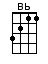 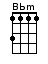 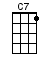 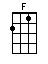 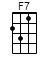 INTRO:  / 1 2 / 1 2 /[F] / [Bb] / [C7] / [F] /[F] / [Bb] / [C7] / [F] /[F] Angelina [Bb] Angelina [C7] Please bring down your [F] concertinaAnd [F] play a welcome for [Bb] me‘Cause I'll be [C7] coming home from [F] sea, I say[F] Angelina [Bb] Angelina [C7] Please bring down your [F] concertinaAnd [F] play a welcome for [Bb] me‘Cause I'll be [C7] coming home from [F] seaYes it’s so [F] long since I've been [F] home Seems like [F] there's no place to [C7] roamWell I've [F] sailed around the [F] HornI've been from [F] San Jo-[F7]se up to [Bb] Baffin [Bbm] BayAnd I've [F] rode out [C7] many a [F] storm, yes sir [F] Angelina [Bb] Angelina[C7] Please bring down your [F] concertinaAnd [F] play a welcome for [Bb] me‘Cause I'll be [C7] coming home from [F] sea, yup[F] Angelina [Bb] Angelina [C7] Please bring down your [F] concertinaAnd [F] play a welcome for [Bb] me‘Cause I'll be [C7] coming home from [F] seaWell I've [F] heard the bawdy [F] tunes I've been in [F] honky-tonk sa-[C7]loonsI took my [F] liquor by the [F] vatAh well I [F] stayed on [F7] call for a [Bb] rousing [Bbm] ball Home was [F] where I [C7] hung my [F] hat, oh[F] Angelina [Bb] Angelina [C7] Please bring down your [F] concertinaAnd [F] play a welcome for [Bb] me‘Cause I'll be [C7] coming home from [F] sea, yes sir[F] Angelina [Bb] Angelina[C7] Please bring down your [F] concertinaAnd [F] play a welcome for [Bb] me‘Cause I'll be [C7] coming home from [F] seaNow I've [F] courted many a [F] girl I've been in [F] ports all around the [C7] worldBut my [F] rambling days are [F] doneI've been from [F] Cura-[F7]cao up to [Bb] Toky-[Bbm]oAnd I've [F] found there's [C7] only [F] one, and she’s[F] Angelina [Bb] Angelina [C7] Please bring down your [F] concertinaAnd [F] play a welcome for [Bb] me‘Cause I'll be [C7] coming home from [F] sea, yes sir lordie[F] Angelina [Bb] Angelina[C7] Please bring down your [F] concertinaAnd [F] play a welcome for [Bb] me‘Cause I'll be [C7] coming home from [F] seaINSTRUMENTAL: (optional)[F] Angelina [Bb] Angelina [C7] please bring down your [F] concertinaAnd [F] play a welcome for [Bb] me, ‘cause I'll be [C7] coming home from [F] sea[F] Angelina [Bb] Angelina [C7] please bring down your [F] concertinaAnd [F] play a welcome for [Bb] me, ‘cause I'll be [C7] coming home from [F] seaIt’s so [F] long since I've been [F] home Seems like [F] there's no place to [C7] roamWell I've [F] sailed around the [F] HornI've been from [F] San Jo-[F7]se up to [Bb] Baffin [Bbm] BayAnd I've [F] rode out [C7] many a [F] storm, yes sir [F] Angelina [Bb] Angelina [C7] Please bring down your [F] concertinaAnd [F] play a welcome for [Bb] me‘Cause I'll be [C7] coming home from [F] sea (all together now!)[F] Angelina [Bb] Angelina [C7] Please bring down your [F] concertinaAnd [F] play a welcome for [Bb] me‘Cause I'll be [C7] coming home from [F] sea (once again now!)[F] Angelina [Bb] Angelina [C7] Please bring down your [F] concertinaAnd [F] play a welcome for [Bb] me‘Cause I'll be [C7] coming home from [F] seawww.bytownukulele.ca